Муниципальное бюджетное общеобразовательное учреждение «Маленская школа»Симферопольского района Республики Крымул.Школьная, 6, с. Маленькое, Симферопольский район, РК, 297517тел/факс (3652) 32-56-82,  e-mail malenkoe_school@mail.ru ОКПО  00790686ОГРН 1159102000090 ИНН 9109008364 КПП 910901001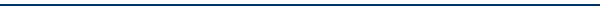 Информация о средствах обучения и воспитания, в том числе приспособленных для использования инвалидами и лицами с ограниченными возможностями здоровья Для обучающихся с ОВЗ используются  специальные адаптированные  образовательные программы начального общего и основного общего образования для учащихся с ограниченными возможностями здоровья, методы обучения, коррекционные занятия с педагогом — психологом. Адаптированная программа разрабатывается с учётом особенностей развития ребенка, основной целью является коррекция нарушений развития и коррекция нарушений социальной адаптации. 
             При наличии медицинских показаний и соответствующих документов (справка — заключение ВКК) для инвалидов и лиц с ограниченными возможностями здоровья может быть организовано индивидуальное обучение.
       Педагоги прошли курсы повышения квалификации  по вопросам организации образовательного пространства обучающихся с ОВЗ.Ведется работа по созданию условий для инвалидов и лиц с ОВЗ. Доступ в здание образовательной организации инвалидам и лицам с ограниченными возможностями здоровья обеспечен. Созданы паспорт доступности, Дорожная карта и план адаптации объекта социальной инфраструктуры к потребностям инвалидов и других маломобильных групп населения. Конструктивные особенности здания школы  не предусматривают наличие подъемников, других приспособлений, обеспечивающих доступ инвалидов и лиц с ограниченными возможностями здоровья (ОВЗ). Вход в образовательное учреждение оборудован пандусом. При необходимости инвалиду или лицу с ОВЗ для обеспечения доступа в здание образовательной организации будет предоставлено сопровождающее лицо.Во время проведения занятий где обучаются инвалиды и обучающиеся с ОВЗ, применяются мультимедийные средства, оргтехника и иные средства для повышения уровня восприятия учебной информации обучающимися с различными нарушениями. 
       Для разъяснения отдельных вопросов изучаемого предмета, курса педагогами дополнительно проводятся групповые и индивидуальные консультации, для информирования родителей имеется сайт школы. Имеются электронные УМК, проводится подбор и разработка учебных материалов в печатных и электронных формах, адаптированных к ограничениям их здоровья.
       Форма проведения текущей и итоговой аттестации для инвалидов может быть установлена с учетом индивидуальных психофизических особенностей (устно, письменно на бумаге, в форме тестирования и т.п.). При необходимости проводится подбор и разработка учебных материалов в печатных и электронных формах, адаптированных к ограничениям их здоровья.
     Часть учебных кабинетов оборудованы специальными техническими средствами обучения, в том числе для детей-инвалидов и детей с ОВЗ: мультимедийные комплексы (проектор, экран, ноутбук) – 4 кабинета,интерактивная доска – 1 кабинет,ноутбуки – 2 кабинета,Телевизор – 1кабинет,МФУ, принтер.      Исходя из конкретной ситуации и индивидуальных потребностей обучающихся инвалидов и лиц с ограниченными возможностями здоровья предусматривается: возможность индивидуального сопровождения и консультирования учащихся по организационным и учебным вопросам; работа с семьей учащегося; методическая работа с учителями; организация внеучебной (воспитательной) работы с учащимися; оказание содействия детям с ОВЗ в организации отдыха, трудоустройства и т.д.          Психолого-педагогическое сопровождение в школе организуют педагог-психолог и классный руководитель.       Директор						С.Н. Хрыкина